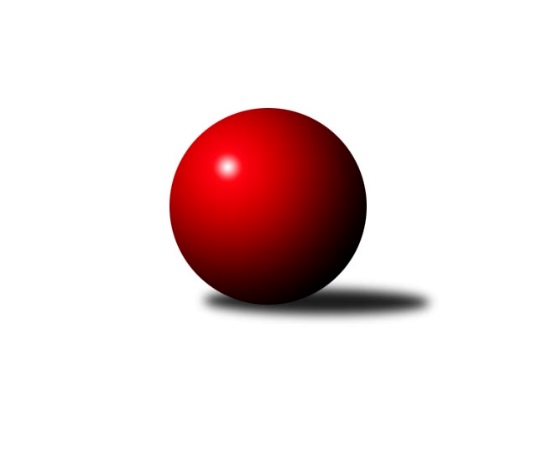 Č.20Ročník 2017/2018	16.3.2018Nejlepšího výkonu v tomto kole: 2623 dosáhlo družstvo: SKK Jičín CVýchodočeský přebor skupina A 2017/2018Výsledky 20. kolaSouhrnný přehled výsledků:TJ Nová Paka B	- SKK Vrchlabí C	2:14	2350:2404		16.3.TJ Milovice B	- SKK Jičín C	3:13	2519:2623		16.3.TJ Lokomotiva Trutnov C	- TJ Poříčí	16:0	2565:2326		16.3.Březovice A	- Spartak Rokytnice nad Jizerou B	4:12	2367:2419		16.3.SKK Hořice C	- Honer club Březovice A	12:4	2549:2533		16.3.Vrchlabí D	- TJ Milovice A	6:10	2435:2504		16.3.Tabulka družstev:	1.	SKK Jičín C	20	16	1	3	221 : 99 	 	 2580	33	2.	Spartak Rokytnice nad Jizerou B	20	16	0	4	222 : 98 	 	 2530	32	3.	Březovice A	20	11	1	8	180 : 140 	 	 2494	23	4.	TJ Lokomotiva Trutnov C	20	11	0	9	174 : 146 	 	 2501	22	5.	TJ Milovice A	20	9	3	8	168 : 152 	 	 2462	21	6.	TJ Milovice B	20	9	1	10	149 : 171 	 	 2426	19	7.	Vrchlabí D	20	8	2	10	158 : 162 	 	 2506	18	8.	SKK Hořice C	20	9	0	11	146 : 174 	 	 2450	18	9.	Honer club Březovice A	20	7	1	12	139 : 181 	 	 2432	15	10.	TJ Nová Paka B	20	7	1	12	136 : 184 	 	 2422	15	11.	TJ Poříčí	20	6	1	13	122 : 198 	 	 2430	13	12.	SKK Vrchlabí C	20	5	1	14	105 : 215 	 	 2428	11Podrobné výsledky kola:	 TJ Nová Paka B	2350	2:14	2404	SKK Vrchlabí C	Antonín Vydra	 	 214 	 187 		401 	 0:2 	 408 	 	209 	 199		Jana Votočková	Martin Štryncl	 	 179 	 202 		381 	 2:0 	 378 	 	184 	 194		Zdeněk Maršík	Erik Folta	 	 194 	 192 		386 	 0:2 	 396 	 	197 	 199		Josef Glos	Pavel Beyr	 	 198 	 182 		380 	 0:2 	 405 	 	204 	 201		Martina Fejfarová	Jaroslav Fajfer	 	 226 	 188 		414 	 0:2 	 424 	 	199 	 225		Tereza Foltová	Jaroslav Weihrauch	 	 188 	 200 		388 	 0:2 	 393 	 	200 	 193		Vladimír Šťastníkrozhodčí: Nejlepší výkon utkání: 424 - Tereza Foltová	 TJ Milovice B	2519	3:13	2623	SKK Jičín C	František Junek	 	 190 	 199 		389 	 1:1 	 389 	 	183 	 206		Zbyněk Hercík	Ondra Kolář	 	 211 	 211 		422 	 0:2 	 436 	 	195 	 241		Marie Kolářová	Martin Včeliš	 	 198 	 197 		395 	 0:2 	 424 	 	216 	 208		Josef Kolář	Jarmil Nosek	 	 223 	 224 		447 	 0:2 	 487 	 	239 	 248		Ladislav Křivka	Marek Ondráček	 	 206 	 211 		417 	 0:2 	 464 	 	234 	 230		Jiří Kapucián	Lukáš Kostka	 	 237 	 212 		449 	 2:0 	 423 	 	235 	 188		František Černýrozhodčí: Nejlepší výkon utkání: 487 - Ladislav Křivka	 TJ Lokomotiva Trutnov C	2565	16:0	2326	TJ Poříčí	Karel Slavík	 	 222 	 212 		434 	 2:0 	 407 	 	190 	 217		Vladimír Vodička	Václav Kukla	 	 225 	 204 		429 	 2:0 	 372 	 	184 	 188		David Neumann	Václava Krulišová	 	 196 	 218 		414 	 2:0 	 341 	 	173 	 168		Vojtěch Kollert	Václava Plšková	 	 238 	 221 		459 	 2:0 	 423 	 	214 	 209		Zdeněk Kejzlar	Zdeněk Navrátil	 	 200 	 201 		401 	 2:0 	 380 	 	194 	 186		Pavel Janko	Martin Khol	 	 211 	 217 		428 	 2:0 	 403 	 	190 	 213		Antonín Škodarozhodčí: Nejlepší výkon utkání: 459 - Václava Plšková	 Březovice A	2367	4:12	2419	Spartak Rokytnice nad Jizerou B	Jakub Hrycík	 	 215 	 187 		402 	 0:2 	 439 	 	225 	 214		Jakub Stejskal	Roman Kašpar	 	 174 	 196 		370 	 2:0 	 368 	 	197 	 171		Tomáš Cvrček	Lukáš Rožnovský	 	 186 	 199 		385 	 0:2 	 413 	 	210 	 203		Vladimír Doubek	Pavel Řehák	 	 180 	 213 		393 	 0:2 	 408 	 	186 	 222		Jan Volf	Jiří Rücker	 	 205 	 234 		439 	 2:0 	 392 	 	205 	 187		Pavel Hanout	Petr Hrycík	 	 177 	 201 		378 	 0:2 	 399 	 	202 	 197		Roman Stříbrnýrozhodčí: Nejlepšího výkonu v tomto utkání: 439 kuželek dosáhli: Jakub Stejskal, Jiří Rücker	 SKK Hořice C	2549	12:4	2533	Honer club Březovice A	Ondřej Duchoň	 	 208 	 203 		411 	 2:0 	 406 	 	213 	 193		Jaromír Písecký	Kryštof Košťál	 	 207 	 223 		430 	 0:2 	 438 	 	218 	 220		Miloš Čížek	Nela Bagová	 	 204 	 225 		429 	 2:0 	 423 	 	195 	 228		Vratislav Nekvapil	Karel Košťál	 	 233 	 194 		427 	 2:0 	 411 	 	209 	 202		Martin Fikar	Martin Zvoníček	 	 227 	 210 		437 	 2:0 	 406 	 	205 	 201		Jiří Hakl	Adam Balihar	 	 213 	 202 		415 	 0:2 	 449 	 	228 	 221		Vratislav Fikarrozhodčí: Nejlepší výkon utkání: 449 - Vratislav Fikar	 Vrchlabí D	2435	6:10	2504	TJ Milovice A	Petr Kynčl	 	 179 	 190 		369 	 0:2 	 401 	 	210 	 191		Vlastimil Hruška	Vladimír Cerman	 	 201 	 214 		415 	 0:2 	 458 	 	230 	 228		Tomáš Fuchs	Štěpán Stránský	 	 194 	 179 		373 	 0:2 	 443 	 	216 	 227		Miroslav Souček	Lukáš Trýzna	 	 240 	 201 		441 	 2:0 	 411 	 	208 	 203		Václav Souček	Tomáš Limberský	 	 211 	 218 		429 	 2:0 	 410 	 	204 	 206		Miroslav Včeliš	Pavel Müller	 	 199 	 209 		408 	 2:0 	 381 	 	172 	 209		Miroslav Šandarozhodčí: Nejlepší výkon utkání: 458 - Tomáš FuchsPořadí jednotlivců:	jméno hráče	družstvo	celkem	plné	dorážka	chyby	poměr kuž.	Maximum	1.	Pavel Kaan 	SKK Jičín C	448.50	306.6	141.9	3.0	6/9	(501)	2.	Marie Kolářová 	SKK Jičín C	447.29	303.8	143.5	5.1	6/9	(477)	3.	František Černý 	SKK Jičín C	443.54	306.1	137.5	6.9	8/9	(497)	4.	Jakub Hrycík 	Březovice A	443.47	300.0	143.5	5.2	7/10	(479)	5.	Karel Slavík 	TJ Lokomotiva Trutnov C	439.71	297.5	142.2	3.5	9/9	(487)	6.	Lukáš Trýzna 	Vrchlabí D	439.38	302.3	137.1	6.0	7/9	(491)	7.	Petr Hrycík 	Březovice A	437.88	293.9	144.0	4.2	9/10	(488)	8.	Jakub Stejskal 	Spartak Rokytnice nad Jizerou B	436.55	297.6	139.0	4.9	9/9	(494)	9.	Ladislav Křivka 	SKK Jičín C	435.78	299.3	136.5	6.0	9/9	(487)	10.	Jiří Rücker 	Březovice A	434.46	296.4	138.1	4.3	10/10	(473)	11.	Tomáš Fuchs 	TJ Milovice A	434.42	304.0	130.4	7.0	6/9	(481)	12.	Antonín Vydra 	TJ Nová Paka B	431.62	299.9	131.7	4.8	7/10	(457)	13.	Pavel Hanout 	Spartak Rokytnice nad Jizerou B	429.96	301.7	128.2	6.9	9/9	(485)	14.	Vlastimil Hruška 	TJ Milovice A	428.71	290.8	138.0	4.8	6/9	(481)	15.	Martin Fikar 	Honer club Březovice A	428.53	294.7	133.8	5.3	9/10	(469)	16.	Václava Plšková 	TJ Lokomotiva Trutnov C	428.35	296.8	131.5	6.5	9/9	(485)	17.	Václav Souček 	TJ Milovice A	427.69	292.8	134.9	4.8	9/9	(495)	18.	Jiří Kapucián 	SKK Jičín C	427.51	291.1	136.4	4.7	8/9	(484)	19.	Tomáš Limberský 	Vrchlabí D	426.99	294.6	132.4	7.3	8/9	(460)	20.	Jana Votočková 	SKK Vrchlabí C	426.40	288.8	137.6	4.9	7/9	(440)	21.	Vladimír Doubek 	Spartak Rokytnice nad Jizerou B	422.65	298.8	123.8	7.3	9/9	(464)	22.	Marek Ondráček 	TJ Milovice B	422.38	298.5	123.8	9.5	7/9	(497)	23.	Miroslav Mejznar 	Vrchlabí D	422.37	290.0	132.4	6.7	7/9	(458)	24.	Václava Krulišová 	TJ Lokomotiva Trutnov C	422.28	295.4	126.8	8.0	8/9	(468)	25.	Miroslav Souček 	TJ Milovice A	420.51	294.2	126.3	7.4	8/9	(469)	26.	Martin Zvoníček 	SKK Hořice C	419.86	292.7	127.2	7.2	9/9	(477)	27.	Jiří Brumlich 	SKK Jičín C	418.69	295.9	122.8	8.1	6/9	(471)	28.	Petr Kynčl 	SKK Vrchlabí C	418.60	299.4	119.2	11.0	6/9	(453)	29.	Kryštof Košťál 	SKK Hořice C	418.13	290.8	127.3	7.4	9/9	(474)	30.	Vladimír Šťastník 	SKK Vrchlabí C	417.87	291.7	126.2	7.0	6/9	(434)	31.	Vratislav Nekvapil 	Honer club Březovice A	417.74	288.2	129.6	6.5	8/10	(453)	32.	Josef Kolář 	SKK Jičín C	416.13	293.9	122.3	10.1	8/9	(445)	33.	Roman Stříbrný 	Spartak Rokytnice nad Jizerou B	415.07	293.5	121.5	8.0	9/9	(476)	34.	Jan Volf 	Spartak Rokytnice nad Jizerou B	415.04	290.9	124.2	7.7	6/9	(483)	35.	František Junek 	TJ Milovice B	413.82	284.5	129.3	6.7	8/9	(444)	36.	Miroslav Šanda 	TJ Milovice A	413.59	284.8	128.8	7.9	6/9	(457)	37.	Vratislav Fikar 	Honer club Březovice A	413.14	288.4	124.7	8.1	10/10	(450)	38.	Erik Folta 	TJ Nová Paka B	411.79	284.9	126.9	7.2	10/10	(446)	39.	Jarmil Nosek 	TJ Milovice B	411.26	291.8	119.5	7.5	7/9	(464)	40.	Vladimír Vodička 	TJ Poříčí	410.08	287.9	122.2	7.7	10/10	(454)	41.	Štěpán Stránský 	Vrchlabí D	409.62	284.6	125.1	9.3	6/9	(442)	42.	Jaroslav Weihrauch 	TJ Nová Paka B	408.21	289.1	119.1	8.0	10/10	(446)	43.	Miroslav Včeliš 	TJ Milovice A	407.78	283.3	124.5	7.9	8/9	(460)	44.	Vladimír Cerman 	Vrchlabí D	407.73	289.8	117.9	8.5	8/9	(446)	45.	David Neumann 	TJ Poříčí	407.63	290.4	117.2	11.1	7/10	(446)	46.	Václav Kukla 	TJ Lokomotiva Trutnov C	407.52	284.6	122.9	7.1	9/9	(455)	47.	Jan Masopust 	SKK Hořice C	407.43	284.6	122.9	9.7	6/9	(514)	48.	Matěj Mrkos 	TJ Poříčí	406.81	284.1	122.7	8.2	7/10	(463)	49.	Roman Kašpar 	Březovice A	405.35	282.0	123.3	6.8	9/10	(429)	50.	Zdeněk Navrátil 	TJ Lokomotiva Trutnov C	404.58	281.7	122.9	8.1	6/9	(420)	51.	Jaroslav Fajfer 	TJ Nová Paka B	404.25	282.9	121.3	8.3	10/10	(451)	52.	Martin Včeliš 	TJ Milovice B	404.15	284.1	120.0	10.3	8/9	(434)	53.	Tomáš Cvrček 	Spartak Rokytnice nad Jizerou B	403.49	284.0	119.5	9.2	7/9	(471)	54.	Antonín Škoda 	TJ Poříčí	402.11	280.4	121.7	8.2	7/10	(451)	55.	Zbyněk Fikar 	Honer club Březovice A	401.57	290.4	111.1	9.4	7/10	(451)	56.	Lukáš Kostka 	TJ Milovice B	401.24	284.9	116.3	8.8	9/9	(458)	57.	Josef Glos 	SKK Vrchlabí C	401.23	280.0	121.2	7.6	8/9	(467)	58.	Martin Khol 	TJ Lokomotiva Trutnov C	400.44	280.6	119.9	9.5	8/9	(432)	59.	Pavel Janko 	TJ Poříčí	400.14	285.0	115.1	9.1	9/10	(459)	60.	Lukáš Rožnovský 	Březovice A	400.14	281.3	118.9	9.5	7/10	(444)	61.	Jaromír Písecký 	Honer club Březovice A	397.79	282.4	115.4	9.0	7/10	(409)	62.	Lukáš Ludvík 	Březovice A	397.71	287.4	110.3	12.3	7/10	(428)	63.	Tereza Foltová 	SKK Vrchlabí C	396.38	275.8	120.6	9.0	6/9	(424)	64.	Jaroslav Gottstein 	TJ Nová Paka B	390.28	279.7	110.6	11.5	9/10	(423)	65.	Filip Mertlík 	TJ Milovice B	389.63	274.8	114.9	10.3	8/9	(425)	66.	Adam Balihar 	SKK Hořice C	387.91	280.5	107.4	12.5	8/9	(483)	67.	Pavel Beyr 	TJ Nová Paka B	387.29	276.9	110.4	10.6	10/10	(442)	68.	Nela Bagová 	SKK Hořice C	387.28	274.6	112.7	11.2	8/9	(447)	69.	Jiří Hakl 	Honer club Březovice A	387.11	274.1	113.0	10.1	10/10	(412)	70.	Martina Fejfarová 	SKK Vrchlabí C	386.88	270.8	116.1	11.1	6/9	(431)	71.	Zdeněk Maršík 	SKK Vrchlabí C	383.37	275.2	108.1	10.7	7/9	(417)	72.	Tomáš Souček 	TJ Milovice A	346.00	255.3	90.7	16.8	6/9	(369)		Bohumil Kuřina 	Spartak Rokytnice nad Jizerou B	460.00	310.4	149.6	3.5	4/9	(517)		Agaton Plaňanský  st.	SKK Jičín C	455.50	319.5	136.0	8.5	1/9	(466)		Roman Bureš 	SKK Jičín C	446.50	299.2	147.3	4.2	4/9	(484)		Jiří Čapek 	SKK Jičín C	445.50	302.3	143.3	4.8	1/9	(483)		Zdeněk Kejzlar 	TJ Poříčí	435.44	304.6	130.9	6.6	4/10	(491)		Ondřej Černý 	SKK Hořice C	435.35	299.0	136.4	4.0	4/9	(466)		Ladislav Němec 	TJ Lokomotiva Trutnov C	435.00	307.0	128.0	10.0	1/9	(435)		Luboš Kolařík 	SKK Jičín C	434.00	300.0	134.0	6.5	3/9	(465)		Petr Kotek 	TJ Lokomotiva Trutnov C	433.13	301.8	131.4	7.5	3/9	(469)		Vlado Žiško 	SKK Vrchlabí C	432.60	291.7	140.9	2.0	5/9	(480)		Jan Mařas 	Spartak Rokytnice nad Jizerou B	431.50	296.1	135.4	4.9	2/9	(459)		Pavel Gracias 	SKK Vrchlabí C	429.75	288.5	141.3	8.0	2/9	(436)		Karel Košťál 	SKK Hořice C	429.50	295.5	134.1	4.1	5/9	(468)		Dalibor Chráska 	TJ Poříčí	428.93	292.7	136.3	5.9	6/10	(482)		Ondřej Votoček 	Vrchlabí D	427.75	293.4	134.4	5.6	5/9	(458)		Vojtěch Kazda 	TJ Nová Paka B	427.00	296.6	130.4	7.6	1/10	(456)		Pavel Ruml 	SKK Hořice C	423.50	292.3	131.3	6.5	2/9	(455)		Zdeněk ml. Novotný  ml.	Spartak Rokytnice nad Jizerou B	419.17	291.8	127.3	8.5	3/9	(444)		Antonín Sucharda 	TJ Lokomotiva Trutnov C	418.13	289.3	128.8	8.2	4/9	(444)		Bartoloměj Vlášek 	SKK Hořice C	418.00	301.3	116.8	8.0	2/9	(429)		Ondřej Duchoň 	SKK Hořice C	415.33	295.2	120.2	13.0	3/9	(433)		Pavel Müller 	Vrchlabí D	414.85	293.0	121.9	8.0	4/9	(434)		Liboslav Janák 	TJ Milovice B	413.00	299.7	113.3	9.5	2/9	(464)		Josef Rychtář 	SKK Vrchlabí C	411.00	276.0	135.0	13.0	1/9	(411)		Tomáš Nosek 	TJ Milovice B	410.00	286.0	124.0	6.0	2/9	(422)		Ladislav Lelek 	Březovice A	410.00	286.5	123.5	8.0	4/10	(463)		Tereza Votočková 	Vrchlabí D	409.56	283.1	126.4	7.9	4/9	(426)		Michal Erben 	Vrchlabí D	408.44	278.7	129.8	6.6	3/9	(438)		Pavel Jaroš 	TJ Milovice A	407.67	286.7	121.0	7.6	3/9	(435)		Denisa Kroupová 	SKK Hořice C	406.00	285.0	121.0	12.0	2/9	(423)		Roman Trýzna 	Vrchlabí D	406.00	302.0	104.0	11.0	1/9	(406)		Martin Štryncl 	TJ Nová Paka B	405.88	287.5	118.4	10.7	4/10	(457)		Zbyněk Hercík 	SKK Jičín C	405.25	286.0	119.3	11.0	4/9	(437)		Eva Fajstavrová 	SKK Vrchlabí C	404.67	276.3	128.3	9.7	3/9	(410)		David Jaroš 	TJ Milovice B	401.47	284.5	117.0	9.5	3/9	(462)		Petr Slavík 	Honer club Březovice A	401.20	285.2	116.0	9.8	5/10	(437)		Radoslav Dušek 	TJ Milovice A	401.00	274.8	126.2	8.9	5/9	(423)		Zdeněk Dymáček 	SKK Hořice C	400.27	285.1	115.2	12.5	5/9	(441)		Pavel Řehák 	Březovice A	400.17	287.0	113.2	7.7	1/10	(421)		Ondra Kolář 	TJ Milovice B	393.60	270.8	122.8	9.8	5/9	(422)		Miloš Čížek 	Honer club Březovice A	393.07	273.3	119.7	9.3	5/10	(438)		Filip Matouš 	SKK Vrchlabí C	392.00	262.0	130.0	9.0	1/9	(392)		Jaroslav Lux 	SKK Vrchlabí C	383.56	278.3	105.2	10.0	3/9	(413)		Jaroslav Jakl 	Březovice A	380.00	269.0	111.0	10.5	3/10	(407)		Milan Všetečka 	Březovice A	375.08	274.4	100.7	11.8	6/10	(393)		Jan Bartoš 	TJ Poříčí	372.25	270.2	102.1	10.6	4/10	(411)		Vojtěch Kollert 	TJ Poříčí	350.50	256.5	94.0	13.5	2/10	(360)		Adam Zapadlo 	Březovice A	350.00	245.0	105.0	9.0	1/10	(350)		Josef Antoš 	TJ Nová Paka B	349.00	253.5	95.5	15.5	2/10	(363)		Eva Šurdová 	TJ Nová Paka B	320.00	251.0	69.0	22.0	1/10	(320)		Miroslav Horák 	SKK Vrchlabí C	284.00	243.0	41.0	32.0	1/9	(284)Sportovně technické informace:Starty náhradníků:registrační číslo	jméno a příjmení 	datum startu 	družstvo	číslo startu23674	Martin Zvoníček	16.03.2018	SKK Hořice C	9x15633	Karel Košťál	16.03.2018	SKK Hořice C	8x106	Ladislav Křivka	16.03.2018	SKK Jičín C	9x11630	Jiří Kapucián	16.03.2018	SKK Jičín C	6x15346	Jakub Stejskal	16.03.2018	Spartak Rokytnice nad Jizerou B	9x24331	František Černý	16.03.2018	SKK Jičín C	10x21962	Zbyněk Hercík	16.03.2018	SKK Jičín C	4x18791	Jan Volf	16.03.2018	Spartak Rokytnice nad Jizerou B	8x
Hráči dopsaní na soupisku:registrační číslo	jméno a příjmení 	datum startu 	družstvo	Program dalšího kola:21. kolo22.3.2018	čt	19:30	SKK Jičín C - SKK Vrchlabí C	23.3.2018	pá	17:00	TJ Milovice A - Březovice A	23.3.2018	pá	17:00	Spartak Rokytnice nad Jizerou B - SKK Hořice C	23.3.2018	pá	17:00	Honer club Březovice A - TJ Lokomotiva Trutnov C	23.3.2018	pá	17:00	TJ Poříčí - TJ Milovice B	23.3.2018	pá	19:30	Vrchlabí D - TJ Nová Paka B	Nejlepší šestka kola - absolutněNejlepší šestka kola - absolutněNejlepší šestka kola - absolutněNejlepší šestka kola - absolutněNejlepší šestka kola - dle průměru kuželenNejlepší šestka kola - dle průměru kuželenNejlepší šestka kola - dle průměru kuželenNejlepší šestka kola - dle průměru kuželenNejlepší šestka kola - dle průměru kuželenPočetJménoNázev týmuVýkonPočetJménoNázev týmuPrůměr (%)Výkon4xLadislav KřivkaJičín C4871xLadislav KřivkaJičín C114.964876xJiří KapuciánJičín C4642xTomáš FuchsMilovice A111.644584xVáclava PlškováTrutnov C4596xJiří Rücker-------111.224392xTomáš FuchsMilovice A4586xJakub Stejskal-------111.224393xLukáš KostkaMilovice B4495xJiří KapuciánJičín C109.534641xVratislav FikarBřezovice A4494xVáclava PlškováTrutnov C109.22459